Who: Kindergarten-Fifth grade students When: November 2nd - 3rd (judging for 4th & 5th graders will occur on the evening of 11/2 awards will be given out at the Science Festival on 11/3. Judging is optional for K-3rd graders.Where: Challenger Learning Center at Kleman PlazaRegister at (need website information) $5 registration fee includes a t-shirt     Registration closes on September 28, 2018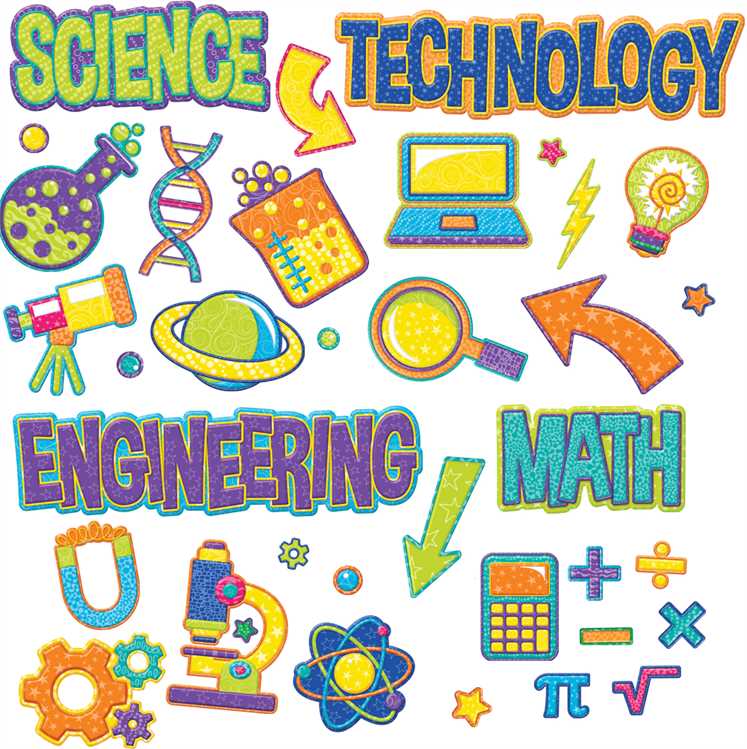 4th and 5th graders can participate in the art contest. The winning art work will be displayed on the t-shirt students will receive for entering the STEAM Expo. Contact Andrea Goddard (goddarda@leonschools.net for details. Art work due 9/28/18.